О внесении изменений  в Положение о денежном вознаграждении Главе муниципального района «Улётовский район» Забайкальского края, утверждённое решением Совета муниципального района «Улётовский район» Забайкальского края от 25 октября 2016 года № 264В соответствии с постановлением Правительства Забайкальского края  от 2 декабря 2016 года № 438  «Об утверждении Методики расчета нормативов формирования расходов на содержание органов местного самоуправления муниципальных образований Забайкальского края», решением Совета муниципального района «Улётовский район» Забайкальского края от 26 декабря 2017 года № 34 «Об индексации с 01 января 2018 года должностных окладов главе муниципального района «Улётовский район», муниципальным служащим муниципального района «Улётовский район», руководствуясь Уставом муниципального района«Улётовский район»Забайкальского края, Совет муниципального района «Улётовский район»Забайкальского края решил:1.Внести в Положение о денежном вознаграждении Главе муниципального района «Улётовский район» Забайкальского края, утверждённое решением Совета муниципального района «Улётовский  район»  Забайкальского края от 25 октября 2016 года № 264 следующее изменение:1.1. Пункт 1.1. Положения  изложить в новой редакции:«1.1. Настоящее Положение разработано в соответствии  с постановлением Правительства Забайкальского края  от 2 декабря 2016 года № 438  «Об утверждении Методики расчета нормативов формирования расходов на содержание органов местного самоуправления муниципальных образований Забайкальского края».1.2. Пункт 1.4. Положения изложить в новой редакции:          «1.4. Предельный размер должностного оклада, Главы района, устанавливается в зависимости от статуса соответствующего муниципального образования и численности постоянно проживающего на его территории населения в соответствии нормативами формирования расходов на оплату труда выборных должностных лиц местного самоуправления, осуществляющих свои полномочия на постоянной основе, установленные  постановлением Правительства Забайкальского края  от 2 декабря 2016 года № 438  «Об утверждении Методики расчета нормативов формирования расходов на содержание органов местного самоуправления муниципальных образований Забайкальского края».          1.4.1. Главе района устанавливается денежное вознаграждение в размере в  6,2 должностных оклада ежемесячно, которое состоит из должностного оклада, надбавок и иных выплат.Размер должностного оклада главе муниципального района «Улётовский район»  устанавливается в соответствии с методикой расчёта нормативов формировании расходов на содержание ОМС, утверждённого Постановлением Правительства Забайкальского края №438 от 02.12.2016.2. Действие настоящего решения распространяется на правоотношения, возникшие с 01 января 2018 года.3. Настоящее решение официально  опубликовать  (обнародовать) путём размещения на официальном сайте муниципального района «Улётовский район» в информационно- телекоммуникацинной сети «Интернет» в разделе «Документы» - http://улёты.забайкальскийкрай.рф/.Глава муниципальногорайона«Улётовский район»                                                             А.И.Синкевич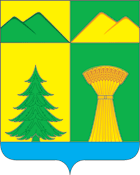 СОВЕТ МУНИЦИПАЛЬНОГО РАЙОНА«УЛЁТОВСКИЙ РАЙОН»ЗАБАЙКАЛЬСКОГО КРАЯРЕШЕНИЕСОВЕТ МУНИЦИПАЛЬНОГО РАЙОНА«УЛЁТОВСКИЙ РАЙОН»ЗАБАЙКАЛЬСКОГО КРАЯРЕШЕНИЕСОВЕТ МУНИЦИПАЛЬНОГО РАЙОНА«УЛЁТОВСКИЙ РАЙОН»ЗАБАЙКАЛЬСКОГО КРАЯРЕШЕНИЕСОВЕТ МУНИЦИПАЛЬНОГО РАЙОНА«УЛЁТОВСКИЙ РАЙОН»ЗАБАЙКАЛЬСКОГО КРАЯРЕШЕНИЕ26 сентября 2018 года26 сентября 2018 года                        № 146с.Улёты